Analyzing Photography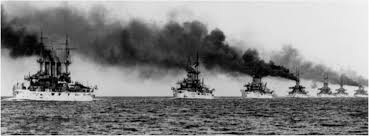 The Great White Fleet, 1907, USS Kansas Leads the WayLevel 1 – Basic AnalysisWho or what do you see?When was this photograph taken — what is happening in the photograph?Where was this photograph taken?Level 2 – Intermediate AnalysisWhy did the photographer select these particular elements to include in the photograph? What don’t you see?Why did the photographer emphasize certain elements and not others? What’s in focus? Is only one person or element in focus, or are many elements in focus?Why did the photographer take the picture at this moment? What happened before or after this picture was taken?Why did the photographer take the picture from this angle? What might the scene have looked like from another vantage point — from left, right, behind, above, or below?Level 3 – Deep AnalysisWhat else do I need to know about this time period?How could this picture depict the expansion of presidential power?If I had to compare this picture to another, how would I do that?Tell me about this photo…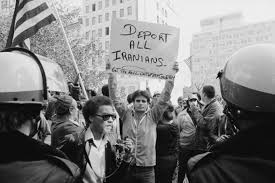 Americans protesting the Iranian Hostage Crisis (1979)Level 1 – Basic AnalysisWho or what do you see?When was this photograph taken — what is happening in the photograph?Where was this photograph taken?Level 2 – Intermediate AnalysisWhy did the photographer select these particular elements to include in the photograph? What don’t you see?Why did the photographer emphasize certain elements and not others? What’s in focus? Is only one person or element in focus, or are many elements in focus?Why did the photographer take the picture at this moment? What happened before or after this picture was taken?Why did the photographer take the picture from this angle? What might the scene have looked like from another vantage point — from left, right, behind, above, or below?Level 3 – Deep AnalysisWhat else do I need to know about this time period?How could this picture depict the expansion of presidential power?If I had to compare this picture to another, how would I do that?Tell me about this photo…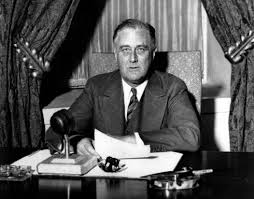 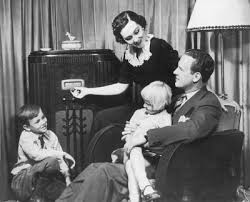 Left: FDR, “The Banking Crisis,” Fireside Chats 1933 Right: 1934 Family Listens to Fireside ChatsLevel 1 – Basic AnalysisWho or what do you see?When was this photograph taken — what is happening in the photograph?Where was this photograph taken?Level 2 – Intermediate AnalysisWhy did the photographer select these particular elements to include in the photograph? What don’t you see?Why did the photographer emphasize certain elements and not others? What’s in focus? Is only one person or element in focus, or are many elements in focus?Why did the photographer take the picture at this moment? What happened before or after this picture was taken?Why did the photographer take the picture from this angle? What might the scene have looked like from another vantage point — from left, right, behind, above, or below?Level 3 – Deep AnalysisWhat else do I need to know about this time period?How could this picture depict the expansion of presidential power?  If I had to compare this picture to another, how would I do that?Tell me about this photo…